IREDA RINGS IN NEW YEAR 2024On the occasion of New Year, Shri Pradip Kumar Das, CMD, IREDA, extended his best wishes to the employees and congratulated them for their contributions to IREDA’s remarkable achievements. His words inspired and celebrated the collective efforts that have brought IREDA to new heights, setting the tone for a year filled with continued success and achievements. Sh. Das also announced that this year will be christened as 'Year of Human Resource Development and Discipline' to mark IREDA's future roadmap into new strategic sectors and geographies.CMD, IREDA was accompanied by Shri Bijay Kumar Mohanty, Director (Finance)  Shri Ajay Kumar Sahani, IRSME, Chief Vigilance Officer and other Senior Management officials. 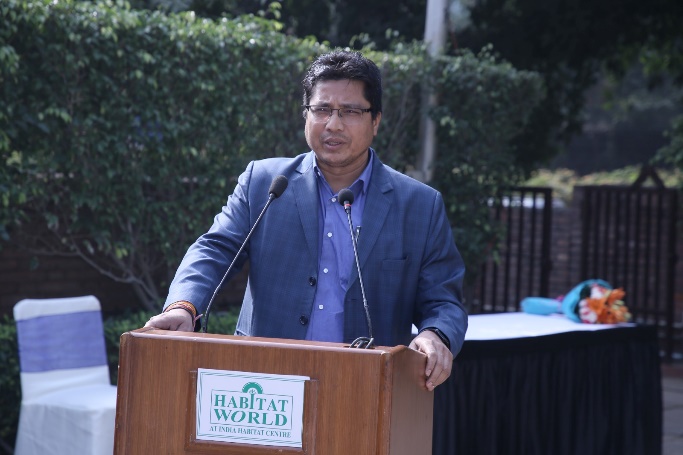 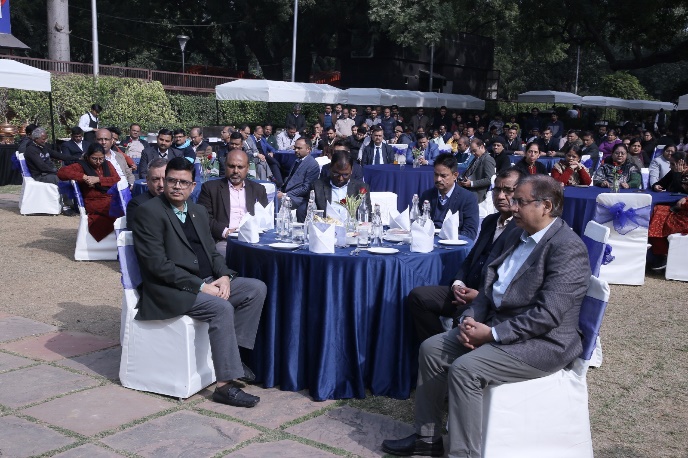 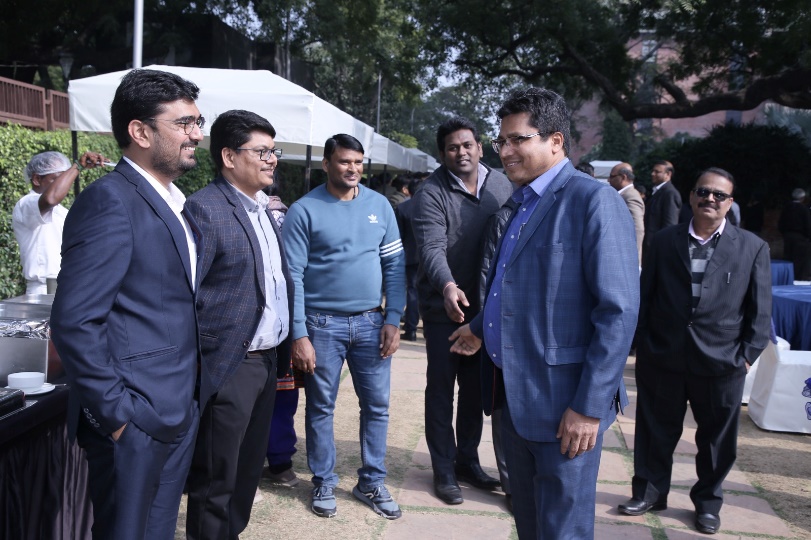 